INSIRA AQUI O TÍTULO EM PORTUGUÊS:e aqui o subtítulo, se houver INSERT THE ENGLISH TRANSLATION OF YOUR TITLE:and the subtitle here, if there is oneNome completo do(s) Autor(es) Resumo: Escreva aqui o resumo em itálico, entre 10 a 15 linhas. Utilize espaço simples entre as linhas, fonte Arial, tamanho 10. Palavras-Chave: Palavra-chave 1. Palavra-chave  2. Palavra-chave3.Abstract: write here the English version of your abstract, in italics, ranging from 10 to 15 lines. Use single space between the lines, font Arial, size 10. Keywords: Keyword 1. Keyword 2. Keyword 3.1. Título de seçãoO texto integral submetido ao 10º Congresso da COMPOLÍTICA deve ter no máximo 20 páginas (incluindo títulos, resumo, abstract, notas de rodapé e referências e anexos). A formatação deve seguir o modelo de padronização (template) da COMPOLÍTICA. Deve ser digitado em fonte Arial, corpo 12, em espaço 1,5. Não deve ser usado espaçamento entre parágrafos.As citações diretas de até três linhas devem ser inseridas no texto com o uso de aspas duplas, sem necessidade de itálico. Aspas simples são utilizadas para indicar citação no interior de outra citação. Prefira o sistema “autor-data” conforme os exemplos a seguir. “Exemplo de citação direta curta” (FULANO, 1998, p. 56). Segundo Fulano (1998, p. 56), “Exemplo de citação direta curta”. Citações diretas longas devem apresentar recuo de 4 cm e ser digitadas sem itálico, em corpo 10 e sem aspas. Citações diretas longas devem apresentar recuo de 4 cm e ser digitadas sem itálico, em corpo 10 e sem aspas. Citações diretas longas devem apresentar recuo de 4 cm e ser digitadas sem itálico, em corpo 10 e sem aspas. Citações diretas longas devem apresentar recuo de 4 cm e ser digitadas sem itálico, em corpo 10 e sem aspas (FULANO, 2005, p. 1).Havendo a necessidade de listagem de itens, deve-se utilizar o seguinte formato:a ou 1) liste aqui o primeiro item;b ou 2) liste aqui o segundo item;c ou 3) liste aqui o terceiro item.2. Figuras e tabelasAs imagens devem ser formatadas conforme o modelo abaixo. É preciso que haja referência às figuras no corpo do texto (FIG. 1).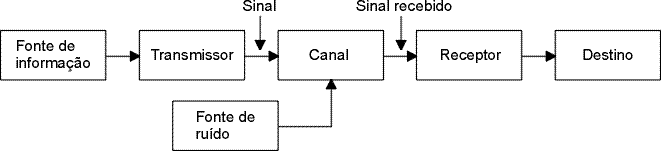 FIGURA 5 – Modelo de Shannon e WeaverFONTE - SHANNON E WEAVER, 1962, p. 32.As imagens devem ser leves para que o arquivo final não fique pesado e possa ser enviado com facilidade pela internet. As tabelas devem seguir o modelo abaixo (TAB. 1).TABELA 1Tipos de interaçãoFONTE – THOMPSON, 1998, p. 80.ReferênciasSHANNON, C; WEAVER, W. The mathematical theory of communication. Urbana: University of Illinois Press, 1962. THOMPSON, John B. A mídia e a modernidade: uma teoria social da mídia. Petrópolis: Vozes, 1998.Características interativasInteração face a faceInteração mediadaInteração quase mediadaEspaço-tempoContexto de co-presença; sistema referencial espaço-temporal comumSeparação dos contextos; disponibilidade estendida no tempo e no espaçoSeparação dos contextos; disponibilidade estendida no tempo e no espaçoPossibilidade de deixas simbólicasMultiplicidade de deixas simbólicasLimitação das possibilidades de deixas simbólicasLimitação das possibilidades de deixas simbólicasOrientação da atividadeOrientada para outros específicosOrientada para outros específicosOrientada para um número indefinido de receptores potenciaisDialógica/monológicaDialógicaDialógicaMonológica